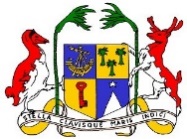 MINISTRY OF FOREIGN AFFAIRS, REGIONAL INTEGRATION AND INTERNATIONAL TRADE THE INDUSTRIAL PROPERTY OFFICE OF MAURITIUSTHE INDUSTRIAL PROPERTY ACT 2019(Regulation 119)Continuation Sheet									            AnnexFORM IP 4APPLICATION FOR THE RECORDAL OF A CHANGE IN OWNERSHIP/CHANGE OF ADDRESSFor Official UseDate of Receipt: …………………….C.B. No.: .……………………………Amount: .……………………………Doc i.d.: ……………………………..       NATURE OF REQUEST       NATURE OF REQUESTTick as applicable           Patent                                 Utility Model                               Layout Design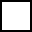            Plant Varieties                   Industrial Design                          MarkTick as applicable           Patent                                 Utility Model                               Layout Design           Plant Varieties                   Industrial Design                          MarkDETAILS OF IP RIGHTDETAILS OF IP RIGHTTitle/Mark Name: ……………………………………………………………………………Application No. (where applicable): ………………………………………………………….Filing Date: ……………………………………………………………………………….….Registration No.: …………………………………………………………………………….Note: Please use the continuation sheet* if necessary.Title/Mark Name: ……………………………………………………………………………Application No. (where applicable): ………………………………………………………….Filing Date: ……………………………………………………………………………….….Registration No.: …………………………………………………………………………….Note: Please use the continuation sheet* if necessary.3.      CHANGES TO BE MADE3.      CHANGES TO BE MADETick as applicable Change of Name   Change of Address   Change of Name & Address Change/Transfer in Ownership Assignment    Merger    Change in Legal Form/Status  Other (Specify)……………………………………………………………………………………………………………………………………………………………………………………………………………………………………………………………Tick as applicable Change of Name   Change of Address   Change of Name & Address Change/Transfer in Ownership Assignment    Merger    Change in Legal Form/Status  Other (Specify)……………………………………………………………………………………………………………………………………………………………………………………………………………………………………………………………4.    SUPPORTING DOCUMENTS4.    SUPPORTING DOCUMENTS(Note: Give details of supporting documents evidencing the change)……………………………………………………………………………………………………………………………………………………………..……………………………………………………………………………………………………………………………………………………………..(Note: Give details of supporting documents evidencing the change)……………………………………………………………………………………………………………………………………………………………..……………………………………………………………………………………………………………………………………………………………..5.     APPLICANT/OWNER5.     APPLICANT/OWNERFull name of recorded applicant/owner: …………………………………………………………………..…………………………..……………………………………………………………………………………………………………………………..……………………………………………………………………………Address: ………………………………………………………………………..................................................…………………………………………………………………………………………………………………...…………………………………………………………………………………………………………………………………………………………………………………………………………………………………………Full name of recorded applicant/owner: …………………………………………………………………..…………………………..……………………………………………………………………………………………………………………………..……………………………………………………………………………Address: ………………………………………………………………………..................................................…………………………………………………………………………………………………………………...…………………………………………………………………………………………………………………………………………………………………………………………………………………………………………6.       DETAILS OF NEW OWNER6.       DETAILS OF NEW OWNERName: ………………………………………………………………………………………………………….…………………………..……………………………………………………………………………………………………………………………..……………………………………………………………………………Address: ………………………………………………………………………..................................................…………………………………………………………………………………………………………………...…………………………………………………………………………………………………………………………………………………………………………………………………………………………………………Name: ………………………………………………………………………………………………………….…………………………..……………………………………………………………………………………………………………………………..……………………………………………………………………………Address: ………………………………………………………………………..................................................…………………………………………………………………………………………………………………...…………………………………………………………………………………………………………………………………………………………………………………………………………………………………………7.     CHANGE OF ADDRESS 7.     CHANGE OF ADDRESS Note: Fill in this section where the request is made for a change of address onlyPrevious address: ………………………………………………………………………………………………….…………………………..…………………………………………………………………………………………………………………………………..…………………………………………………………………………………………………………………………………………………………………………………………………………..………………………………………………………………………………………………………………………..New address: …………………………………………………………………........................................................…………………………………………………………………………………………………………………..........………………………………………………………………………………………………………………………..…………………………………………………………………………………………………………………………………………………………………………………………………………Note: Fill in this section where the request is made for a change of address onlyPrevious address: ………………………………………………………………………………………………….…………………………..…………………………………………………………………………………………………………………………………..…………………………………………………………………………………………………………………………………………………………………………………………………………..………………………………………………………………………………………………………………………..New address: …………………………………………………………………........................................................…………………………………………………………………………………………………………………..........………………………………………………………………………………………………………………………..…………………………………………………………………………………………………………………………………………………………………………………………………………8.         AGENT (if any)8.         AGENT (if any)Name: ……………………………………………………………………………………………....................………………………………………………………………………………………………………………….………………………………………………………………………………………………………………….Address: ………………………………………………………………………..................................................…………………………………………………………………………………………………………………...…………………………………………………………………………………………………………………...Tel. No.: ……………………Fax No……………………Email: …………………………...Name: ……………………………………………………………………………………………....................………………………………………………………………………………………………………………….………………………………………………………………………………………………………………….Address: ………………………………………………………………………..................................................…………………………………………………………………………………………………………………...…………………………………………………………………………………………………………………...Tel. No.: ……………………Fax No……………………Email: …………………………...9.      ADDRESS FOR SERVICE (if applicable)9.      ADDRESS FOR SERVICE (if applicable)Note: Full name and address in Mauritius to which the certificate is to be sentName: ……………………………………………………………………………………………....................................………………………………………………………………………………………………………………………………Address: ………………………………………………………………………..................................................................…………………………………………………………………………………………………………………....................………………………………………………………………………………………………………………………………Tel. No.: ……………………Fax No.: ……………………Email: ………………………Note: Full name and address in Mauritius to which the certificate is to be sentName: ……………………………………………………………………………………………....................................………………………………………………………………………………………………………………………………Address: ………………………………………………………………………..................................................................…………………………………………………………………………………………………………………....................………………………………………………………………………………………………………………………………Tel. No.: ……………………Fax No.: ……………………Email: ………………………10.      CONTINUATION SHEET* (at annex)10.      CONTINUATION SHEET* (at annex)Additional information is contained in continuation sheet:		Yes		No	Additional information is contained in continuation sheet:		Yes		No	11.      DECLARATION11.      DECLARATIONBy Applicant I, the undersigned, do hereby declare that the information furnished above is true to the best of my knowledge.By AgentI, the undersigned, do hereby declare that the information furnished above on behalf of the applicant is true to the best of my knowledge.Date: ……………………………..Signature ………………………………………				                          *(Applicant/ Agent)*Use this sheet for any additional information to be furnished**Delete whichever is not applicable No. of extra sheets attached to this form:                 sheet(s)By Applicant I, the undersigned, do hereby declare that the information furnished above is true to the best of my knowledge.By AgentI, the undersigned, do hereby declare that the information furnished above on behalf of the applicant is true to the best of my knowledge.Date: ……………………………..Signature ………………………………………				                          *(Applicant/ Agent)*Use this sheet for any additional information to be furnished**Delete whichever is not applicable No. of extra sheets attached to this form:                 sheet(s)Title/Mark NameApplication No.Filing DateRegistration No.